Join us for an Evening of CelebrationJanuary 17, 2017    6:00pm- 9:00pmLarkin Township Hall 3016 N. Jefferson Midland, MI 48642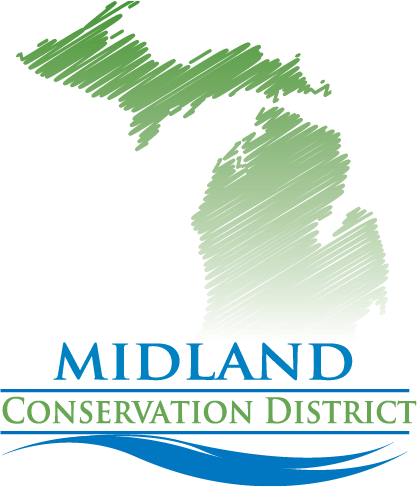 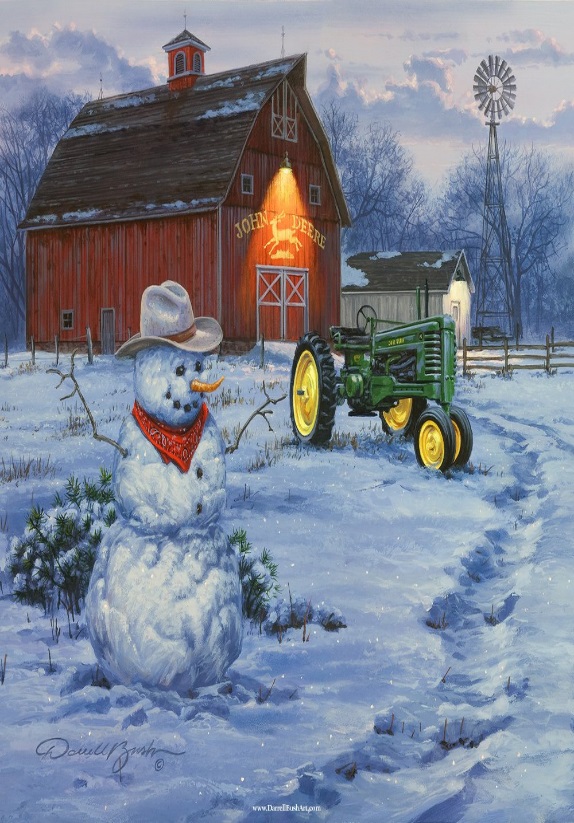    Happy New Year 2017 Agenda: Music & Mingle 5:30pm-6:00pm   Entertainment-The Midland Guitar Ensemble Dinner  6:00pm  Catered by Shirlene’s Cuisine  *No charge for dinner, Donations are greatly appreciated  7:00pm-9:00pm  Speakers & Presentations   Karen Thurlow- Midland CD Annual Report   Ken Wawersik- MAEAP Phase 1   Boyd Byelich-   NRCS Updates   Kyle Bagnall-    Floods of Midlands Past